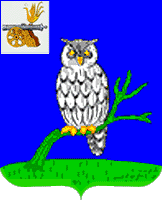 СЫЧЕВСКАЯ РАЙОННАЯ ДУМАРЕШЕНИЕот «29» марта 2023года                                                                                       №102О внесении изменений в Положение о порядке организации и проведения публичных слушанийв муниципальном образовании «Сычевский район»Смоленской области, утвержденное решением Сычевской районной Думы от 28.04.2017г.№107В соответствии с Федеральным законом от 01.07.2021 № 289-ФЗ «О внесении изменений в статью 28 Федерального закона «Об общих принципах организации местного самоуправления в Российской Федерации»,  Сычевская районная Дума РЕШИЛА:1. Внести в Положение о порядке организации и проведения публичных слушаний в муниципальном образовании «Сычевский район» Смоленской области, утвержденное решением Сычевской районной Думы  27.04.2018г.№165следующие изменения:1) в наименование после слов «публичных слушаний» дополнить словами «и общественных обсуждений»;2)пункт 1.5 статьи 1 дополнить абзацем  следующего содержания:«Заблаговременное оповещение жителей муниципального образования о времени и месте проведения публичных слушаний, заблаговременное ознакомление с проектом муниципального правового акта, осуществляется, в том числе, посредством его размещения на официальном сайте Администрации муниципального образования «Сычевский район» Смоленской области в информационно-телекоммуникационной сети «Интернет»(далее в настоящей статье -официальный сайт), а также представление жителями муниципального образования « Сычевский район» Смоленской области своих замечаний и предложений по вынесенному на обсуждение проекту муниципального правового акта, осуществляется в том числе посредством официального сайта, другие меры, обеспечивающие участие в публичных слушаниях жителей муниципального образования, опубликование (обнародование) результатов публичных слушаний, включая мотивированное обоснование принятых решений, осуществляются в том числе посредством их размещения на официальном сайте.3) в подпункте 3.1.5 пункта 3.1 статьи 3:1. слова «порядок организации и проведения которых определяется нормативным правовым актом Сычевской районной Думой с учетом положений законодательства о градостроительной деятельности» заменить словами «в соответствии с законодательством о градостроительной деятельности»2. Дополнить абзацем следующего содержания: «Процедура общественных обсуждений установлена законодательством о градостроительной деятельности и может не предусматривать проведение собраний участников общественных обсуждений.»;4) пункт 7.1статьи 7дополнить абзацами  следующего содержания:«Для размещения материалов и информации, указанных в 14 Устава муниципального образования «Сычевский район» Смоленской области, обеспечения возможности представления жителями муниципального образования «Сычевский район» Смоленской области своих замечаний и предложений по проектумуниципального правового акта, а также для участия жителей муниципального образования «Сычевский район» Смоленской области в публичных слушаниях с соблюдением требований об обязательном использовании для таких целей официального сайта может использоваться федеральная государственная информационная система «Единый портал государственных и муниципальных услуг (функций)», порядок использования которой для целей настоящей статьи устанавливается Правительством Российской Федерации.  Размещение на Едином портале материалов и информации, указанных в пункте 1.12 статьи 1, в целях оповещения жителей муниципального образования «Сычевский район» Смоленской области осуществляется уполномоченным сотрудником органа местного самоуправления с использованием личного кабинета органа местного самоуправления в соответствующем разделе платформы обратной связи единого портала заблаговременно, с учетом сроков, установленных Уставом муниципального образования «Сычевский район» Смоленской области или Положением «О публичных слушаниях и общественных обсуждениях на территории муниципального образования «Сычевский район» Смоленской области ».2. Настоящее решение вступает в силу после дня его официального опубликования (обнародования) 3. Настоящее решение опубликовать в газете «Сычевские вести».__________________Т.В.Никонорова                 ___________   М.А.Лопухова                                                                                                   Утверждено       решениемСычевской районной Думыот 28 апреля 2017г. № 107(в редакции от 27.04.2018г.№ 165, от 29.03.2023 №102)П О Л О Ж Е Н И ЕО ПОРЯДКЕ ОРГАНИЗАЦИИ И ПРОВЕДЕНИИ ПУБЛИЧНЫХ СЛУШАНИЙ И ОБЩЕСТВЕННЫХ ОБСУЖДЕНИЙ В   МУНИЦИПАЛЬНОМ ОБРАЗОВАНИИ «СЫЧЕВСКИЙ РАЙОН»  Смоленской области1. Общие положения1.1. Настоящее положение  разработано в соответствии с Федеральным законом от 06.10.2003г. № 131-ФЗ «Об общих принципах организации местного самоуправления в Российской Федерации» в целях реализации  права граждан на осуществление местного самоуправления в форме их непосредственного участия в публичных слушаниях, определяет порядок организации и проведения публичных слушаний на территории муниципального образования «Сычевский район» Смоленской области ( далее- муниципальный район).
1.2. Публичные слушания - это форма непосредственного участия населения в осуществлении местного самоуправления.

1.3. Организатор публичных слушаний - орган местного самоуправления, должностное лицо, комиссия, уполномоченные на организацию и проведение публичных слушаний.

1.4. Участвовать в публичных слушаниях имеют право граждане, постоянно проживающие на территории  муниципального района, обладающие активным избирательным правом. Участие в публичных слушаниях является свободным и добровольным.

1.5. Подготовка, проведение и определение результатов публичных слушаний осуществляются открыто и гласно.     Заблаговременное оповещение жителей муниципального образования о времени и месте проведения публичных слушаний, заблаговременное ознакомление с проектом муниципального правового акта, осуществляется, в том числе,посредством его размещения на официальном сайте Администрации муниципального образования «Сычевский район» Смоленской области в информационно-телекоммуникационной сети «Интернет»(далее в настоящей статье-официальный сайт), а также представление жителями муниципального образования « Сычевский район» Смоленской области своих замечаний и предложений по вынесенному на обсуждение проекту муниципального правового акта, осуществляется в том числе посредством официального сайта, другие меры, обеспечивающие участие в публичных слушаниях жителей муниципального образования, опубликование (обнародование) результатов публичных слушаний, включая мотивированное обоснование принятых решений, осуществляются в том числе посредством их размещения на официальном сайте.

1.6. Публичные слушания проводятся по инициативе:-  населения муниципального района (далее – население). Инициировать публичные слушания может группа граждан, обладающих активным избирательным правом, численностью не менее 30 человек;-  Сычевской районной Думы муниципального образования «Сычевский район»;- Главы муниципального образования «Сычевский район»1.7. Публичные слушания, проводимые по инициативе населения или районной Думы назначаются районной Думой.1.8. Публичные слушания, проводимые по инициативе главы муниципального образования, назначаются Главой муниципального образования.1.9. Инициатива населения  о проведении публичных слушаний реализуется путем подачи инициативной группой граждан соответствующего письменного обращения в районную Думу с приложением обоснования необходимости проведения публичных слушаний, списка участников инициативной группы, содержащего их фамилии, имена, отчества,  года рождения, места жительства и подписи каждого участника.В случае инициативы проведения публичных слушаний от населения на заседание районной Думы приглашается представитель инициативной группы по проведению публичных слушаний.Районная дума  не позднее 10 дней рассматривает указанную инициативу на своем заседании в соответствии с Регламентом районной Думы и принимает одно из следующих решений: принять инициативу населения района о проведении публичных слушаний и назначить публичные слушания либо отклонить соответствующую инициативу.Районная  Дума вправе принять решение об отклонении инициативы проведения  публичных слушаний в случае,  если:- инициатива проведения публичных слушаний не затрагивает вопросы местного значения;- нарушен порядок  внесения инициативы  проведения публичных слушаний.1.10. Инициатива проведения публичных слушаний оформляется  соответствующим муниципальным правовым актом. Муниципальный правовой акт районной Думы, главы муниципального образования о проведении публичных слушаний должен содержать вопрос, выносимый на публичные слушания, дату и место их проведения, сведения об инициаторе публичных слушаний.
 1.11.Мнение жителей муниципального района, выявленное в ходе публичных слушаний, носит для органов местного самоуправления рекомендательных характер.
                       2. Цели и задачи организации публичных слушаний2.1. Целью проведения публичных слушаний является обеспечение реализации прав граждан Российской Федерации, постоянно проживающих на территории муниципального района, на непосредственное участие в осуществлении местного самоуправления на его территории.

2.2. Задачами проведения публичных слушаний являются:

2.2.1. Доведение до населения муниципального района полной и точной информации о проектах муниципальных правовых актов муниципального района, а также вопросов, выносимых на публичные слушания.

2.2.2. Обсуждение и выяснение мнения населения муниципального района по проектам муниципальных правовых актов органов местного самоуправления муниципального образования « Сычевский район» Смоленской области и вопросам, выносимым на публичные слушания.

2.2.3. Оценка отношения населения района к рассматриваемым проектам муниципальных правовых актов муниципального района, а также вопросам, выносимым на публичные слушания.

2.2.4. Выявление предложений и рекомендаций со стороны населения по важнейшим мероприятиям, проводимым органами местного самоуправления, затрагивающим интересы всего населения муниципального района.                      3. Вопросы, выносимые на публичные слушания3.1 На публичные слушания должны выноситься:   3.1.1. проект Устава муниципального района, а также проект решения Сычевской районной Думы о внесении изменений и дополнений в данный Устав, кроме случаев, когда в Устав муниципального района вносятся изменения в форме точного воспроизведения положений Конституции Российской Федерации, федеральных законов, Устава Смоленской области или областных законов в целях приведения данного Устава в соответствие с этими нормативными правовыми актами;    3.1.2. проект местного бюджета и отчет о его исполнении;    3.1.3. проект стратегии социально-экономического развития муниципального района;     3.1.4 вопросы о преобразовании муниципального района, за исключением случаев, если в соответствии со статьей 13 Федерального закона «Об общих принципах организации местного самоуправления в Российской Федерации»                   для преобразования муниципального района требуется получение согласия населения муниципального района, выраженного путем голосования либо на сходах граждан.
      3.1.5. по проектам генеральных планов, проектам правил землепользования и застройки, проектам планировки территории, проектам межевания территории, проектам правил благоустройства территорий, проектам, предусматривающим внесение изменений в один из указанных утвержденных документов, проектам решений о предоставлении разрешения на условно разрешенный вид использования земельного участка или объекта капитального строительства, проектам решений о предоставлении разрешения на отклонение от предельных параметров разрешенного строительства, реконструкции объектов капитального строительства, вопросам изменения одного вида разрешенного использования земельных участков и объектов капитального строительства на другой вид такого использования при отсутствии утвержденных правил землепользования и застройки проводятся общественные обсуждения или публичные слушания в соответствии с законодательством о градостроительной деятельности.    Процедура общественных обсуждений установлена законодательством о градостроительной деятельности и может не предусматривать проведение собраний участников общественных обсуждений.        4. Назначение публичных слушаний по инициативе населения4.1. С инициативой о проведении публичных слушаний по вопросам местного значения может выступить группа жителей муниципального района численностью не менее 30 человек, обладающих активным избирательным правом, постоянно проживающих в муниципальном районе.

4.2. Все решения инициативной группы принимаются большинством голосов членов инициативной группы и оформляются протоколом. Протоколы собраний инициативной группы подписываются председателем и секретарем инициативной группы, избранными инициативной группой из своего состава.

4.3. Инициативная группа по проведению публичных слушаний готовит обращение в Сычевскую районную Думу и собирает подписи жителей в количестве, составляющем не менее 1% от числа граждан, обладающих активным избирательным правом на выборах в органы местного самоуправления муниципального района, в поддержку своей инициативы.

4.4. Сбор подписей жителей муниципального района в поддержку инициативы проведения публичных слушаний осуществляется членами инициативной группы с использованием подписных листов, оформляемых по форме согласно приложению к настоящему Положению.

4.5. По окончании сбора подписей все подписные листы брошюруются, нумеруются, прошиваются. Расходы, связанные со сбором подписей, несет инициативная группа.

4.6. Обращение инициативной группы по проведению публичных слушаний направляется в районную Думу.

4.7. В обращении должны содержаться:

4.7.1. Формулировка вопроса, выносимого на публичные слушания.

4.7.2. Обоснование необходимости проведения публичных слушаний.

4.7.3. Предлагаемый состав участников публичных слушаний.

4.7.4. Сведения об инициаторах проведения публичных слушаний с указанием фамилий, имен и отчеств, адресов их проживания или решение съезда, конференции, общего собрания отделения партии, профсоюза, общественного объединения, содержащие их адреса и телефоны.

4.8. К обращению могут быть приложены информационные, аналитические материалы, относящиеся к предполагаемой теме публичных слушаний.

4.9. Обращение инициативной группы по проведению публичных слушаний рассматривается на очередном заседании районной Думы. Обращение рассматривается открыто с приглашением председателя инициативной группы на заседание районной Думы.

4.10. По результатам рассмотрения обращения районная Дума принимает решение о назначении публичных слушаний либо отказывает в их назначении.

4.11. Основаниями к отказу в назначении публичных слушаний могут быть:

4.11.1. Недопустимость в соответствии с федеральными законами, законами Смоленской области, Уставом муниципального образования « Сычевский район» Смоленской облас ти  проведения публичных слушаний по вопросу, предлагаемому населением для вынесения на публичные слушания.

4.11.2. Нарушение установленного настоящим Положением порядка осуществления инициативы проведения публичных слушаний.5. Назначение публичных слушаний по инициативе Сычевской районной Думы муниципального образования « Сычевский район Смоленской области5.1. Районная Дума  вправе выступить с инициативой о проведении публичных слушаний по вопросам, входящим в его компетенцию.
5.2. Публичные слушания, проводимые по инициативе районной Думы, назначаются решением  Сычевской районной Думы.
5.3. Решением о назначении и проведении публичных слушаний устанавливаются:
5.3.1. Место, дата и сроки проведения публичных слушаний.
5.3.2. Формулировка вопросов и (или) наименование проектов правовых актов, выносимых на публичные слушания.
5.3.3. Порядок принятия предложений от заинтересованных лиц по вопросам публичных слушаний.
Решение о назначении и проведении публичных слушаний подлежит официальному опубликованию в средствах массовой информации.
5.4. Публичные слушания по инициативе районной Думы проводятся в том случае, если с такой инициативой выступает не менее 1/3 депутатов от общего числа депутатов районной Думы.
5.5. Глава муниципального образования « Сычевский район» Смоленской области реализует свое право инициировать публичные слушания путем внесения данного вопроса в повестку дня районной Думы.
5.6. Организация публичных слушаний, инициированных районной Думой, возлагается на аппарат районной Думы.6. Назначение публичных слушаний по инициативе главы муниципального образования « Сычевский район» Смоленской области6.1. Глава муниципального образования  вправе выступить с инициативой о проведении публичных слушаний по любому из вопросов, предусмотренных настоящим Положением.

6.2. Публичные слушания, инициированные Главой муниципального образования, назначаются на основании постановления Главы муниципального образования.

6.3. В постановлении Главы муниципального образования о назначении публичных слушаний указываются:

6.3.1. Формулировка вопроса, выносимого на публичные слушания.

6.3.2. Сроки проведения публичных слушаний.

6.3.3. Организатор публичных слушаний.

Постановление Главы муниципального образования подлежит официальному опубликованию.

6.4. При назначении Главой муниципального образования публичных слушаний по вопросам, указанным в подпункте 3.1.3 настоящего Положения, организатором публичных слушаний выступает администрация муниципального образования. На основании постановления Главы муниципального образования организатор публичных слушаний принимает распоряжение администрации муниципального образования о проведении публичных слушаний. Распоряжение администрации муниципального образования в обязательном порядке должно содержать:

6.4.1. Формулировку вопроса, выносимого на публичные слушания.

6.4.2. Дата, время и место проведения публичных слушаний.

6.4.3. Порядок принятия предложений от заинтересованных лиц по вопросам публичных слушаний. Распоряжение администрации муниципального образования о проведении публичных слушаний подлежит опубликованию.                           7. Сроки проведения публичных слушаний7.1.  Решение о проведении публичных слушаний должно приниматься не менее чем за 20 дней до даты рассмотрения соответствующим органом или должностным лицом проекта муниципального правового акта муниципального района. Решение о проведении публичных слушаний и проект соответствующего муниципального правового акта подлежат опубликованию (обнародованию) не менее чем за 14 дней до проведения слушаний. Публичные слушания проводятся не менее чем за 7 дней до дня принятия муниципального правового акта. Решение о назначении публичных слушаний должно быть опубликовано (обнародовано) совместно с проектом муниципального правового акта, выносимого на публичные слушания, и информацией о месте и времени проведения публичных слушаний не позднее чем через 5 дней после его принятия.       Для размещения материалов и информации, указанных в 14 Устава муниципального образования «Сычевский район» Смоленской области, обеспечения возможности представления жителями муниципального образования «Сычевский район» Смоленской области своих замечаний и предложений по проектумуниципального правового акта, а также для участия жителей муниципального образования «Сычевский район» Смоленской области в публичных слушаниях с соблюдением требований об обязательном использовании для таких целей официального сайта может использоваться федеральная государственная информационная система «Единый портал государственных и муниципальных услуг (функций)», порядок использования которой для целей настоящей статьи устанавливается Правительством Российской Федерации.        Размещение на Едином портале материалов и информации, указанных в пункте 1.12 статьи 1, в целях оповещения жителей муниципального образования «Сычевский район» Смоленской области осуществляется уполномоченным сотрудником органа местного самоуправления с использованием личного кабинета органа местного самоуправления в соответствующем разделе платформы обратной связи единого портала заблаговременно, с учетом сроков, установленных Уставом муниципального образования «Сычевский район» Смоленской области или Положением «О публичных слушаниях и общественных обсуждениях на территории муниципального образования «Сычевский район» Смоленской области .

7.2. Проект Устава муниципального района, проект решения о внесении изменений и (или) дополнений в Устав муниципального района подлежит официальному опубликованию в средствах массовой информации не позднее чем за 30 дней до его рассмотрения с одновременным опубликованием установленного районной Думой порядка учета предложений по проекту указанного Устава (решения), а также порядка участия граждан в его обсуждении.

7.3. Публичные слушания по вопросам, указанным в подпункте 3.1.3 настоящего Положения, проводятся в сроки, установленные настоящим Положением, если иное не установлено Градостроительным кодексом Российской Федерации.             8. Порядок организации и проведения публичных слушаний8.1. Организатор проведения публичных слушаний:

8.1.1. Обеспечивает свободный доступ жителей на публичные слушания.

8.1.2. Запрашивает у заинтересованных органов и организаций в письменном виде необходимую информацию, материалы и документы по вопросу, выносимому на слушания (информация, материалы и документы представляются организатору слушаний не позднее чем в 10-дневный срок со дня получения запроса).

8.1.3. Привлекает экспертов и специалистов для выполнения консультационных и экспертных работ.

8.1.4. Принимает от жителей имеющиеся у них предложения и замечания по вопросу или проекту правового акта, выносимому на публичные слушания.

8.1.5. Анализирует и обобщает все представленные предложения жителей, заинтересованных органов и организаций и выносит их на слушания.

8.1.6. Составляет списки участников и приглашенных лиц.

8.1.7. Обеспечивает приглашение и регистрацию участников слушаний, представителей средств массовой информации, ведение протокола и оформление итоговых документов.

8.1.8. Готовит проекты решений, предлагаемых для рассмотрения на публичных слушаниях.

8.1.9. Взаимодействует с инициатором слушаний, представителями средств массовой информации.

8.1.10. Публикует (обнародует) результаты публичных слушаний.

8.2. Публичные слушания по вопросам, указанным в подпункте 3.1.3 настоящего Положения, проводятся с учетом особенностей Градостроительного кодекса Российской Федерации.

8.3. Проекты муниципальных правовых актов, вынесенные на обсуждение жителей муниципального района, могут рассматриваться на собраниях общественных объединений, жителей по месту учебы, жительства, в трудовых коллективах, а также обсуждаться в средствах массовой информации.

8.4. Со дня опубликования соответствующего правового акта о проведении публичных слушаний до дня, определенного правовым актом о проведении публичных слушаний, жители муниципального района имеют право подавать индивидуальные и коллективные предложения по проекту муниципального правового акта или иному вопросу, вынесенному на публичные слушания.

8.5. Срок подачи предложений не может быть менее 5 дней со дня опубликования правового акта о назначении публичных слушаний, если иное не установлено федеральными законами, законами Смоленской области.

8.6. Замечания и предложения по проектам муниципальных правовых актов и (или) вопросам, подлежащим вынесению на публичные слушания, обобщаются и учитываются при доработке проектов муниципальных правовых актов и подлежат официальному опубликованию (обнародованию) в обобщенном виде в порядке, установленном для официального опубликования муниципальных правовых актов.

8.7. При предварительном рассмотрении предложений, поданных жителями муниципального района по проекту муниципального правового акта и (или) по вопросу, выносимому на публичные слушания, организатором публичных слушаний исключаются из числа подлежащих рассмотрению в ходе публичных слушаний:

8.7.1. Анонимные предложения.

8.7.2. Предложения, не относящиеся к вопросам местного значения муниципального района.

8.7.3. Предложения по вопросам, разрешение которых принятием муниципального правового акта муниципального района невозможно в соответствии с Конституцией Российской Федерации, федеральными законами, Уставом Смоленской области, законами Смоленской области, Уставом муниципального района.

8.8. При проведении публичных слушаний, решение о назначении которых принято районной Думой, председательствующим на указанных слушания может быть председатель районной Думы либо председатель депутатской комиссии.

8.9. При проведении публичных слушаний, решение о назначении которых принято Главой муниципального образования, председательствующего назначает организатор проведения публичных слушаний.

8.10. Председательствующий на публичных слушаниях объявляет о начале и окончании публичных слушаний, ведет публичные слушания и объявляет перерыв в публичных слушаниях, следит за порядком обсуждения вопросов повестки дня публичных слушаний, объявляет регламент проведения публичных слушаний.

8.11. Слушания начинаются кратким вступительным словом председательствующего на публичных слушаний, который представляет себя, секретаря, информирует о существе обсуждаемого вопроса, его значимости, порядке обсуждения вопросов повестки дня публичных слушаний, участниках публичных слушаний.

8.12. Заслушивается доклад по обсуждаемому вопросу, разработанный на основании представленных замечаний и предложений и содержащий проект соответствующего решения.

8.13. После окончания выступления участниками публичных слушаний могут быть заданы вопросы по выступлению как в устной, так и в письменной форме. Затем слово для выступлений получают участники публичных слушаний в порядке подачи секретарю заявок на выступление при регистрации участников публичных слушаний. Все желающие выступить в публичных слушаниях берут слово только с разрешения председательствующего на публичных слушаниях. В зависимости от количества желающих выступить председательствующий на публичных слушаниях может ограничить время выступления любого из выступающих участников слушаний.
                              9. Результаты публичных  слушаний9.1. По результатам  публичных слушаний принимается одно из следующих решений:       одобрить проект муниципального правового акта;       отклонить проект муниципального правового акта.9.2. Решения  публичных слушаний заносятся в протокол, который подписывается председательствующим на публичных слушаниях.      В протоколе публичных слушаний должны быть отражены позиции и мнения, высказанные участниками публичных слушаний по каждому из обсуждаемых вопросов повестки дня публичных слушаний. При отсутствии предложений от жителей муниципального района в протоколе делается соответствующая запись.
 9.3. Решения публичных слушаний подлежат обязательному рассмотрению районной Думой или главой муниципального образования с принятием соответствующего решения. 9.4. Результаты публичных слушаний учитываются органами местного самоуправления при принятии муниципального правового акта. 9.5. Результаты публичных слушаний публикуются (обнародуются) не позднее 10 дней после их проведения. 9.6. Материалы по организации и проведению публичных слушаний хранятся в районной Думе или администрации муниципального образования, если публичные слушания организовывались соответственно по инициативе Главы муниципального образования или Сычевской районной Думы.
         В случае если публичные слушания проводились по инициативе населения муниципального района, то материалы по организации и проведению публичных слушаний хранятся в районной Думе.
   9.7. Неявка на публичные слушания жителей муниципального района, заявивших о своем намерении принять участие в публичных слушаниях, отсутствие жителей муниципального района, желающих принять участие в публичных слушаниях, не являются основанием для переноса или повторного проведения публичных слушаний.
 9.8. Порядок организации и проведения публичных слушаний по вопросам рассмотрения проектов планировки и проектов межевания территории объектов на территории муниципального района устанавливается с учетом особенностей, предусмотренных Положением о порядке организации и проведения публичных слушаний по вопросам рассмотрения проектов планировки и проектов межевания территории объектов на территории муниципального района, утверждаемым Сычевской районной Думой.
                                                                                                Приложение к решению
                                                                                  Сычевской районной Думы                                                                                  от 28 апреля 2017г. №107
Мы, нижеподписавшиеся, поддерживаем проведение публичных слушаний по

теме "___________________________________________________________________",

предлагаемых ______________________________________________________________Подписной лист удостоверяю (член инициативной группы):

___________________________________________________________________________

(фамилия, имя, отчество, серия, номер и дата выдачи паспорта

или документа, заменяющего паспорт гражданина, с указанием наименования

или кода выдавшего его органа, адрес места жительства лица, собиравшего

подписи, его подпись и дата ее внесения)Глава муниципального образования                                         «Сычевский район» Смоленской области          Председатель Сычевской районной   ДумыN п/п Фамилия, имя, отчество гражданина, поддерживающего инициативу проведения публичных слушаний Год рождения (в возрасте 18 лет - дополнительно число и месяц рождения)Адрес места жительства Серия и номер паспорта или документа, заменяющего паспорт гражданина Подпись и дата ее внесения 